Как создать интеллектуальную карту?Центральный образ (символизирующий основную идею) рисуется в центре листа.От центрального образа отходят ветки первого уровня, на которых пишутся слова, ассоциирующиеся с ключевыми понятиями, раскрывающими центральную идею.От веток первого уровня при необходимости отходят ветки второго уровня, разукрупнения, раскрывающие идеи, написанные на ветках первого уровня.По возможности для рисования карты используем максимальное количество цветов.Везде, где возможно, добавляем рисунки, символы, и другую графику, ассоциирующуюся с ключевыми словами.При необходимости рисуем стрелки, соединяющие разные понятия на разных ветках.Для большей ясности нумеруем ветки и добавляем ореолы.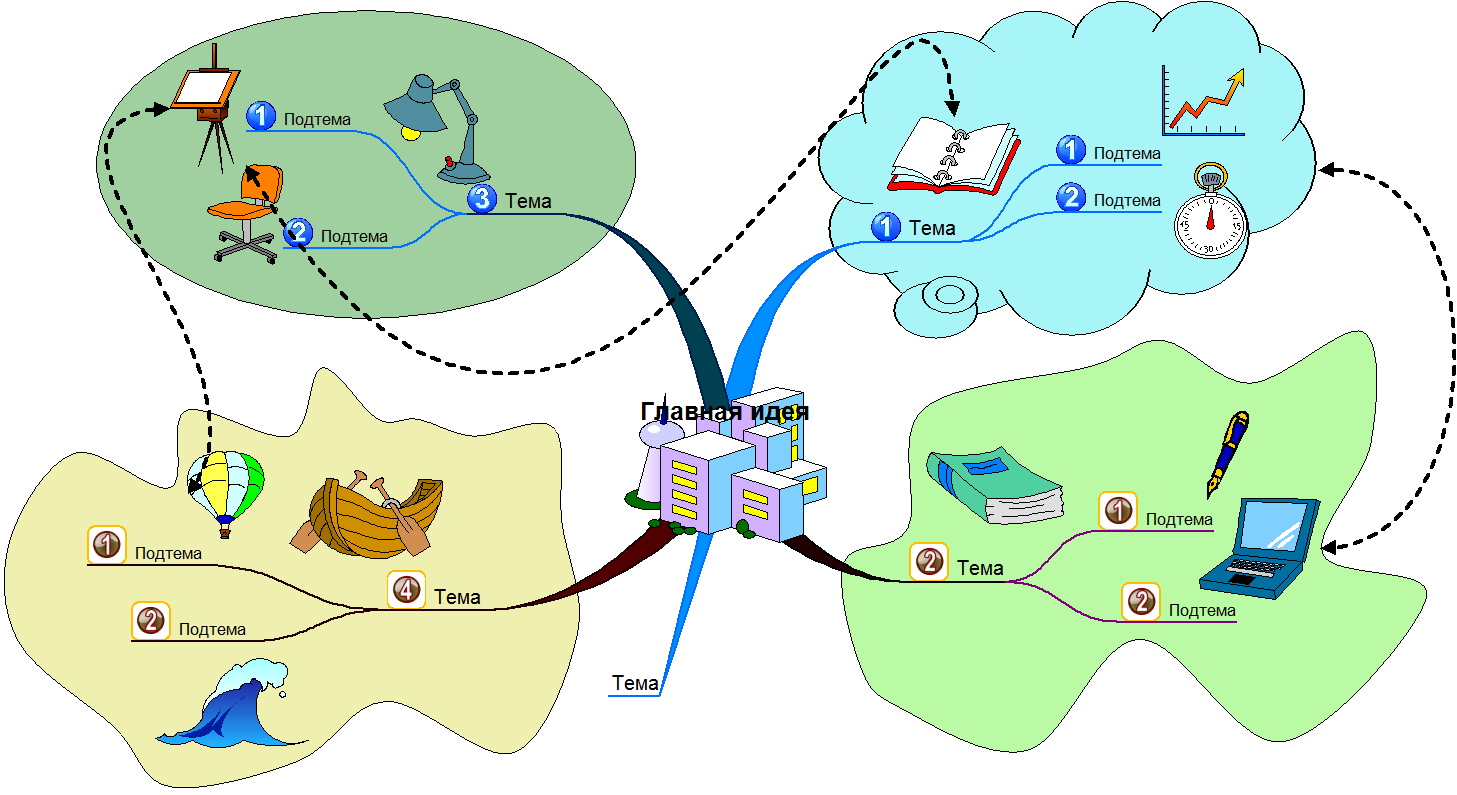 http://www.mind-map.ru/?s=7